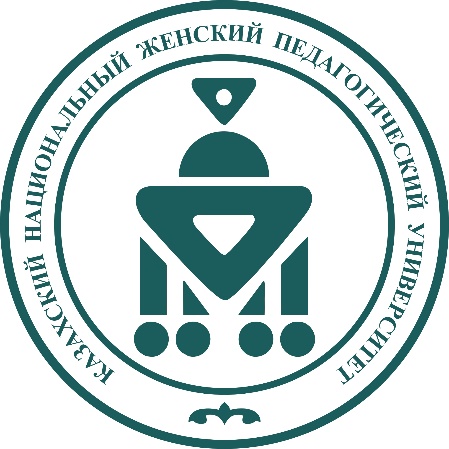 Правила онлайн приема документов для поступления в Казахский национальный женский педагогический университет1 ШАГ. ОБРАЩЕНИЕ В ВИРТУАЛЬНУЮ ПРИЕМНУЮ КОМИССИЮСписок и место работы технических секретарей приемной комиссии на 2021-2022 учебный год2-ШАГ. ПРОВЕРКА О НАЛИЧИИ ДОКУМЕНТОВ ДЛЯ ПОСТУПЛЕНИЯДля дневного отделения (государственный образовательный грант):Аттестат с приложением;Медицинская справка №75-У со снимком флюорографии;Паспорт здоровья (063);Фото 3*4 (в CD диске) - 4 штуки;Сертификат ЕНТ;Свидетельство государственного образовательного гранта;Копия удостоверения личности - 2 штуки;Документы на право льгот (при наличии);- Дети-сирот и дети, оставшихся без попечения родителей, а также гражданин Республики Казахстан из числа молодежи, потерявших или оставшихся без попечения родителей до совершеннолетия;Инвалид I и II групп, инвалиды с детства, дети-инвалиды;Ветераны боевых действий на территории других государств, ветераны, приравненные по льготам к ветеранам Великой Отечественной войны;Лица казахской национальности, не являющихся гражданами Республики Казахстан;Дети из семей, в которых воспитывается четыре и более несовершеннолетних детей;Дети из числа неполных семей, имеющих данный статус не менее трех лет:Дети из семей, воспитывающих детей-инвалидов с детства, инвалидов І и ІІ группы.Договор 3 штуки (оригинал);Паспорт вакцинации (с 18 лет).Для дневного отделения (платное отделение):Аттестат с приложением;Медицинская справка №75-У со снимком флюорографии;Паспорт здоровья (063);Фото 3*4 (в CD диске) - 4 штуки;Сертификат ЕНТ;Копия удостоверения личности - 2 штуки;Справка о прохождении специального экзамена (по педагогическим направлениям);Документы на право скидок (при наличии);При условии, что двое детей из одного дома обучаются в данном вузе на платной основе;Победители олимпиад, организованных университетом (сертификат).9. Копия квитанции об оплате за обучение;10. Договор 2 шт. (квитанция);11. Дополнительный контракт (по скидкам) 2 шт. (квитанция);12. Паспорт вакцинации (гражданам, достигшим 18 лет).Для дневной формы обучения с применением дистанционных образовательных технологии:Диплом с приложением;Медицинская справка №75-У, со снимком флюорографии;Фото 3*4 (в CD диске) - 4 штуки;Копия удостоверения личности - 2 штуки;Копия квитанции об оплате за обучение;Договор 2 шт. (квитанция);Паспорт вакцинации гражданам, достигшим 18 лет).3-ШАГ. ОТПРАВКА ДОКУМЕНТОВ ПО ПОЧТЕ В КАЗАХСКИЙ НАЦИОНАЛЬНЫЙ ЖЕНСКИЙ ПЕДАГОГИЧЕСКИЙ УНИВЕРСИТЕТНаш адрес: г.Алматы улица Гоголя 114, корпус-1. Индекс 050000№ФИООбразовательные программыZoom конференция 1Әріпбай Азамат Бақытғалиұлытехнический секретарь по образовательным  программам: 6В01801-Социальная педагогика и самопознание,   6В01902-Специальная педагогика 8 776 107 55 55Идентификатор конференции: 868 976 8892Код доступа: 123456https://us02web.zoom.us/j/8689768892?pwd=Rm9rQy9ZMytYb0NsVkdnUVFPUVgzUT092Ғұмырзақ Ақмаралтехнический секретарь по образовательным  программам: 6В01101-Педагогика и психология,6В03102-Психология8 702 599 86 83Идентификатор конференции: 856 9009 67 59Код доступа: 2021https://us05web.zoom.us/j/85690096759?pwd=cDVGbUlLMms5ckRaT0JTbFVqa3lRZz093Аманжолова Әсел Нұрланқызытехнический секретарь по образовательным  программам: 6B01201 — Дошкольное обучение и воспитание,6В01301 — Педагогика и методика начального обучения8 778 542 20 14Идентификатор конференции: 342 150 6357Код доступа: 1805https://us04web.zoom.us/j/3421506357?pwd=RXRIUWdwcUNLQ3NDQjJ4NVRwcU94dz094Сансызбаева Бакыт Курманаевнатехнический секретарь по образовательным  программам: 6В02301 — Переводческое дело,6В01705 — Иностранный язык: два иностранных языка8 702 418 22 44Идентификатор конференции: 302 578 2785Код доступа: 3700https://us04web.zoom.us/j/3025782785?pwd=Vlg1MmxwQXVnclpKanhkdjRuU0k3QT095Дабылтаева Мақпал Мамедалиевнатехнический секретарь по образовательным  программам: 6В11401-Социальная работа,6В03101-Социология8 747 414 47 07Идентификатор конференции: 392 478 0131Код доступа: 565656https://us02web.zoom.us/j/3924780131?pwd=WDUvQ0g1dFFaMkRmMXZ2V0NidjZoZz096Ахметова Жанат Куандыковнатехнический секретарь по образовательным  программам: 6В01601-История, 6В02201- История,6В01602- История –религиоведение8 747 353 29 02Идентификатор конференции: 904 328 7139Код доступа: 1234https://us04web.zoom.us/j/9043287139?pwd=aFpKT1ExZEFhamY4NGg3WWxBZ0hndz097Ескермесова Гүлнар Амангелдіқызытехнический секретарь по образовательным  программам: 6B01702 — Казахский язык и литература в школах с не казахским языком,6В02302-Филология, 6В01701 — Казахский язык и литература8 775 443 66 53Идентификатор конференции: 251 658 7299Код доступа: 12345https://us04web.zoom.us/j/2516587299?pwd=N0JCVzQ4cnNDL2twYkt6Wk41Rm5xUT098Нагиева Анар Токтарбаевнатехнический секретарь по образовательным  программам: 6В01703 — Русский язык и литература,6B01704 — Русский язык и литература в школах с не русским языком обучения8 702 921 29 70Идентификатор конференции: 929 760 2884Код доступа: 12345https://us04web.zoom.us/j/9297602884?pwd=T0oySW5lOXFTamI0ekRtNDBTUmxMUT099Орынбай ЖансилаСапарханқызытехнический секретарь по образовательным  программам: 6В01506- Информатика,      6В06101 — Проектирование цифровых аналитических образовательных систем,6В01514-Информатика и робототехника,6В06102-Информационные системы 8 702 584 92 05Идентификатор конференции: 453 730 1443Код доступа: 8888https://us05web.zoom.us/j/4537301443?pwd=d0xreWN2MXNTcndnMnhhS3ZicTM2UT0910Баетов Каирден Хаирбекович6В01501 – Математика,6В01502 – Математика-Физика,6В01503 – Математика-Информатика, 6В01504 - Физика, 6В01505-Физика – информатика,6B01513 - Физика-электроника, 6B05302 – Физика  8 707 675 78 00Идентификатор конференции: 856 313 0198Код доступа: 2021https://us04web.zoom.us/j/8563130198?pwd=ZmF6YUJMcVhycExIN3NTSkxQL0JYQT0911Шагирова Кунимай Абдипаизовнатехнический секретарь по образовательным  программам: 6В01407-Основы права, экономика и предпринимательство,6В01402 — Визуальное искусство, художественный труд, графика и проектирование,6В01406- Профессиональное обучение и предпринимательство,6В01403 – «Физическая культура и спорт» 8 777 491 75 63Идентификатор конференции: 773 919 2602Код доступа: 1974https://us04web.zoom.us/j/7739192602?pwd=VkxLS05CM1daTVk2Q3BaK05iQmd2QT0912Бектемір Ақнұртехнический секретарь по образовательным программам:6В01401 — Музыка,6В02101 — Традиционное музыкальное искусство,6В02102 — Хореография,6В03201 — Библиотечное дело,6В11102 — Культурно-досуговая работа8 707 934 91 98Идентификатор конференции: 787 0196 8985Код доступа: 025https://us04web.zoom.us/j/78701968985?pwd=Qnh1ZTN6bUx5eFhBQUVvYzRDa0VDdz0913Сарсенбаева Замира Беркбайкызытехнический секретарь по образовательным программам:6В01507-Химия,6В01508-Химия-биология, 6В05301-Химия  8 747 428 61 63Идентификатор конференции: 348 792 7487Код доступа: 2021https://us04web.zoom.us/j/3487927487?pwd=ZlVRbXhZR21jQitJQThjcWNiN0lpUT0914Зиявдинова Асыл Кадырхановнатехнический секретарь по образовательным программам:6В01510-География, 6В01511-География-тарих, 6В01502-География-биология, 6В11101-Туризм 8 778 328 82 98Идентификатор конференции: 578 609 0126Код доступа: 12345https://us04web.zoom.us/j/5786090126?pwd=OXBiNUlSWEFKVXdGbE8xMjdOb295QT0915Наурызбаева Жадыра Еркиновнатехнический секретарь по образовательным программам:6В01509-Биология, 6В05101-Биология8 702 278 41 86Идентификатор конференции: 522 944 5670Код доступа: 1986https://us04web.zoom.us/j/5229445670?pwd=Zkw3ekFFYktnWWQ3aWtlT2dudG1pUT0916Иминова Юлдуз Бахтияровнатехнический секретарь по образовательным программам:4S01120102-Воспитатель организаций дошкольного воспитания и обучения,4S01140101-Учитель начального образования 8 775 633 23 03Идентификатор конференции: 797 332 1581Код доступа: 2020https://us04web.zoom.us/j/7973321581?pwd=aDhodEtNc0oyNnUvL3FlajFGRVFpZz0917Толеугалиев Ерсин ЕркиновичМагистратура и докторантура8 775 978 39 90Идентификатор конференции: 707 962 8778Код доступа: 2021https://us05web.zoom.us/j/7079628778?pwd=ZlA1bUxQdmgrOG43YlNyc2JuZXVMUT09